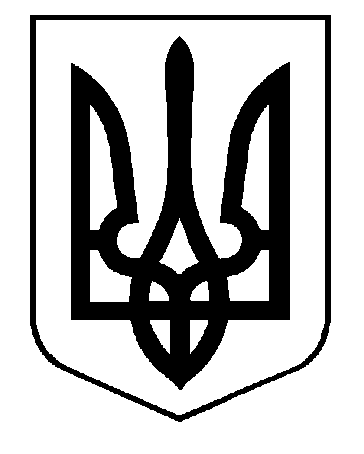 Печенізька районна державна адміністраціяВідділ освіти Рішенняколегії відділу освіти 26 червня 2018 рокуПро розвиток інклюзивної освіти в Печенізькому районіЗаслухавши та обговоривши інформацію методиста районного методичного кабінету відділу освіти  Губар А.В.,  колегія відзначає, що відділом  і  закладами освіти велася відповідна  робота щодо розвитку  інклюзивної освіти у Печенізькому районі. Питання реалізації поширення моделі інклюзивного навчання знаходиться на постійному контролі відділу освіти: заслуховується на нарадах керівників закладів освіти, надаються індивідуальні консультації. З метою надання освітніх послуг дітям з особливими освітніми потребами в районі проводиться робота щодо утворення та функціонування інклюзивно-ресурсного центру, основною  метою якого є виявлення дітей з порушенням психофізичного розвитку, проведення комплексної оцінки та розробка індивідуальної програми розвитку дитини з особливими освітніми потребами та надання їй психолого-педагогічної допомоги. Для 4 учнів закладів загальної середньої освіти району організоване інклюзивне навчання.  3 класи  з інклюзивним навчанням функціонують в Печенізькій ЗОШ І-ІІІ ступенів імені Г.Семирадського  та 1 клас в Мартівській ЗОШ І-ІІІ ступенів. Залучення дітей з особливими освітніми потребами до такої форми навчання позитивно впливає на їх соціально-емоційну сферу, фізичний та творчий розвиток,  толерантне ставлення до них учнів класу.Психолого-педагогічний супровід поряд з вчителями здійснюють працівники психологічної служби та асистенти вчителів.Поряд з тим є необхідним забезпечення системного кваліфікованого психолого-педагогічного супроводу дітей з особливими освітніми потребами. 3 вчителі інклюзивних класів потребують додаткової підготовки до роботи з дітьми даної категорії. Недостатня увага приділяється вивченню та впровадженню в освітньо - корекційний процес різних педагогічних методик щодо ефективності розвитку дітей з психофізичними вадами. Потенційну роль у забезпеченні якісних освітніх послуг учням, які навчаються в класах з інклюзивним навчанням, має відігравати посилений контроль з боку керівників закладів загальної середньої освіти району.		Ураховуючи  вищезазначене, з метою створення оптимальних умов для навчання дітей з особливими освітніми потребами з урахуванням їхніх індивідуальних потреб та можливостей, забезпечення психолого-педагогічного супроводу дітей з особливими освітніми потребами в інклюзивних класах,  колегія ухвалює:  1. Керівникам закладів  освіти:1.1.Спрямовувати роботу учасників освітнього  процесу  закладів освіти району, де навчаються діти з особливими освітніми потребами, на формування позитивної думки толерантного ставлення  до таких дітей, руйнування психологічних, фізичних і соціальних барєрів,  які виключають або обмежують їхню участь у повноцінній діяльності.Постійно 1.2. Забезпечувати створення належних умов для навчання і виховання дітей з особливими потребами.Постійно 1.3.Учителям та асистентам вчителів під час підготовки до уроків враховувати індивідуальні особливості учнів з особливими освітніми потребами, вивчати різні педагогічні методики щодо ефективного розвитку здібностей дітей.Постійно 1.4.Створити команду психолого-педагогічного супроводу дітей з особливими освітніми потребами відповідно до Примірного положення «Про команду психолого-педагогічного супроводу дитини з особливими освітніми потребами в закладі загальної середньої освіти та дошкільної освіти»,  затвердженого наказом МОНУ від 08.06.2018 № 609.До 25.08.20181.5.Забезпечувати системний кваліфікований психолого-педагогічний супровід дітей з особливими освітніми потребами.Постійно 1.6.Сприяти успішній соціалізації дітей із особливими освітніми потребами через залучення їх до різних форм навчальної та позакласної роботи.Постійно 2. Контроль за виконанням цього   рішення колегії залишаю за собою.Голова колегії, начальник відділу 							       Н.Прохорчук  